22.04.2017 состоялась отчетно-выборная конференция ТОС «Солнечный». Из 27 избранных делегатов на конференции присутствовали 26. По уважительной причине один делегат отсутствовал. Делегаты постановили: 1) Поставить оценку за проделанную работу Совету ТОС «Солнечный» - ОТЛИЧНО! 2) Утвердить Совет ТОС «Солнечный» на 2017-2018 годы в следующем составе: 1. Бажукова Любовь Юрьевна 2. Федотова Екатерина Викторовна 3. Маркова Лариса Петровна 4. Жуков Юрий Всеволодович 5. Каменева Ксения Андреевна 6. Файзрахманов Альфред Габдулзянович 7. Мальцева Татьяна Юрьевна 8. Соколова Галина Александровна 9. Шилов Юрий Иванович 10. Зимукова Людмила Борисовна 11. Давлетова Наталья Аркадьевна 12. Нестерова Галина Андреевна 3) Утвердить председателем Совета ТОС «Солнечный» - Бажукову Любовь Юрьевну. 4) Утвердить предложенный план работы ТОС «Солнечный» на 2017-2018 годы. 5) Территорию ТОСа разбить на участки и каждый участок закрепить конкретно за МКД, либо за рядом двухквартирных домов. (Схема прилагается) Таким образом мы закрепили пустыри и они будут прибраны на ближайшем субботнике.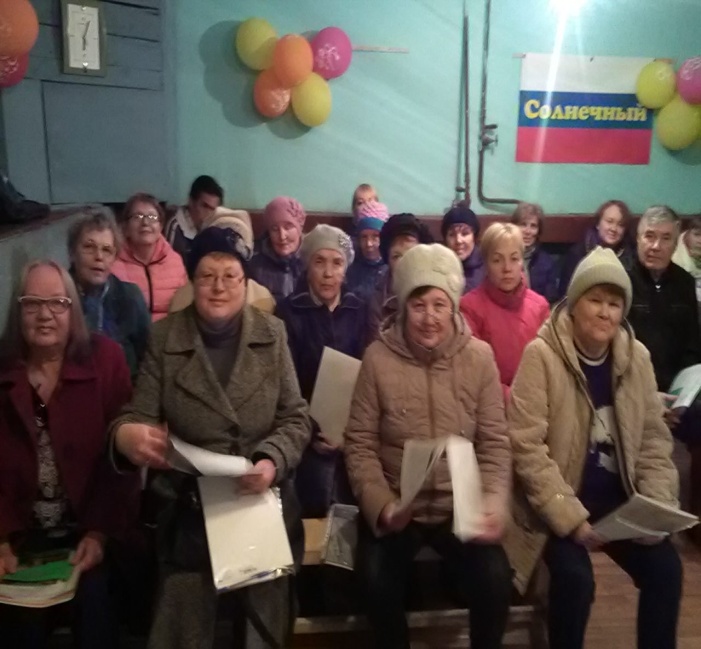 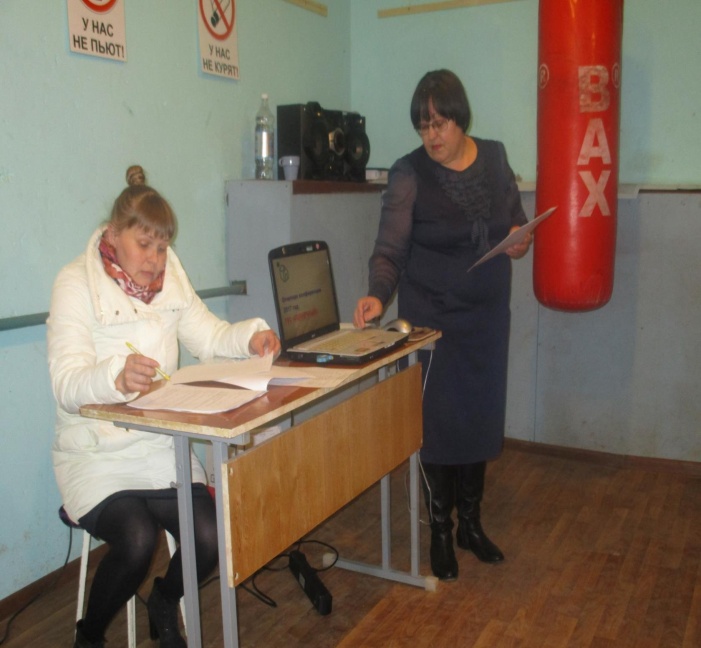 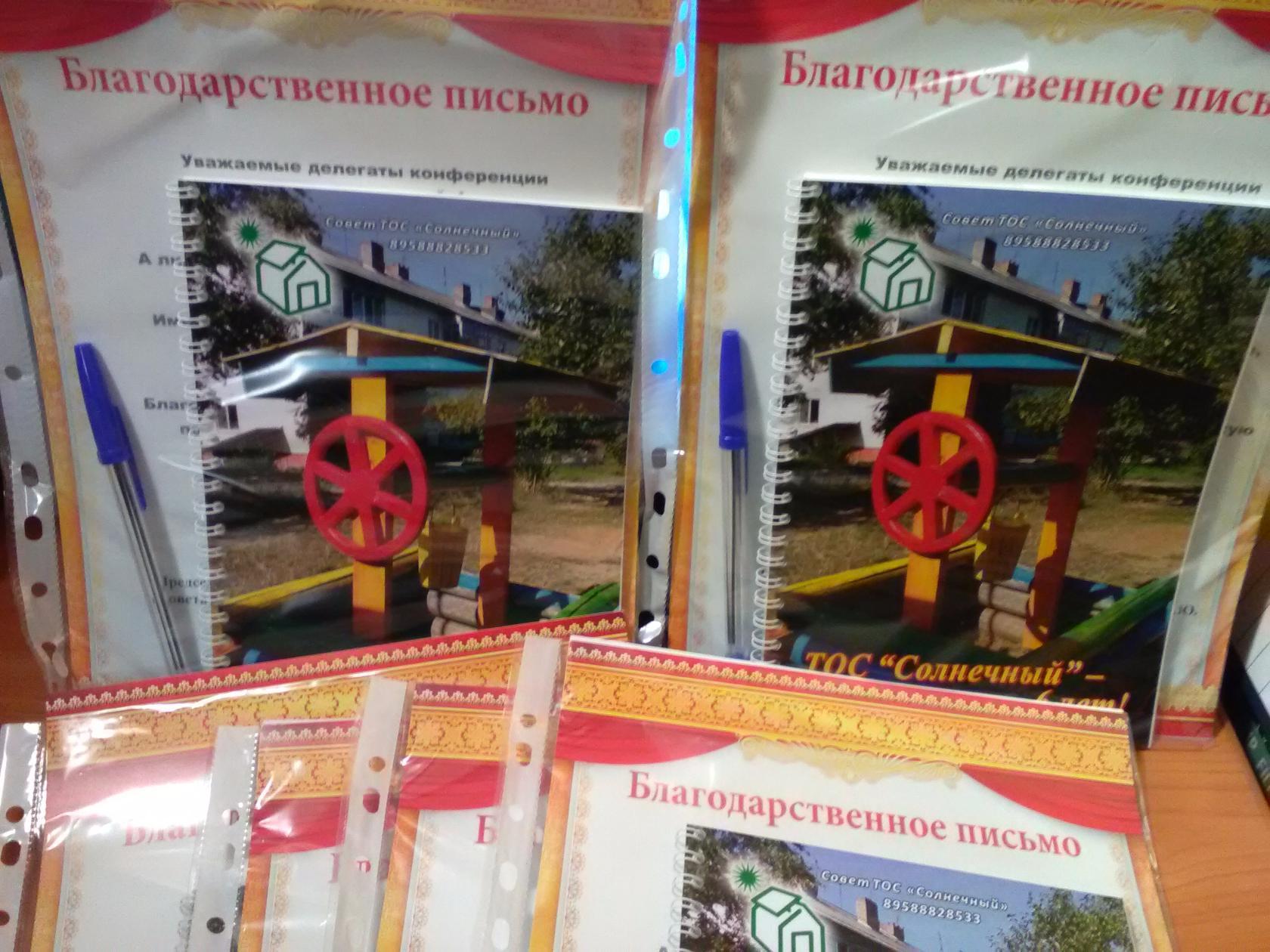 